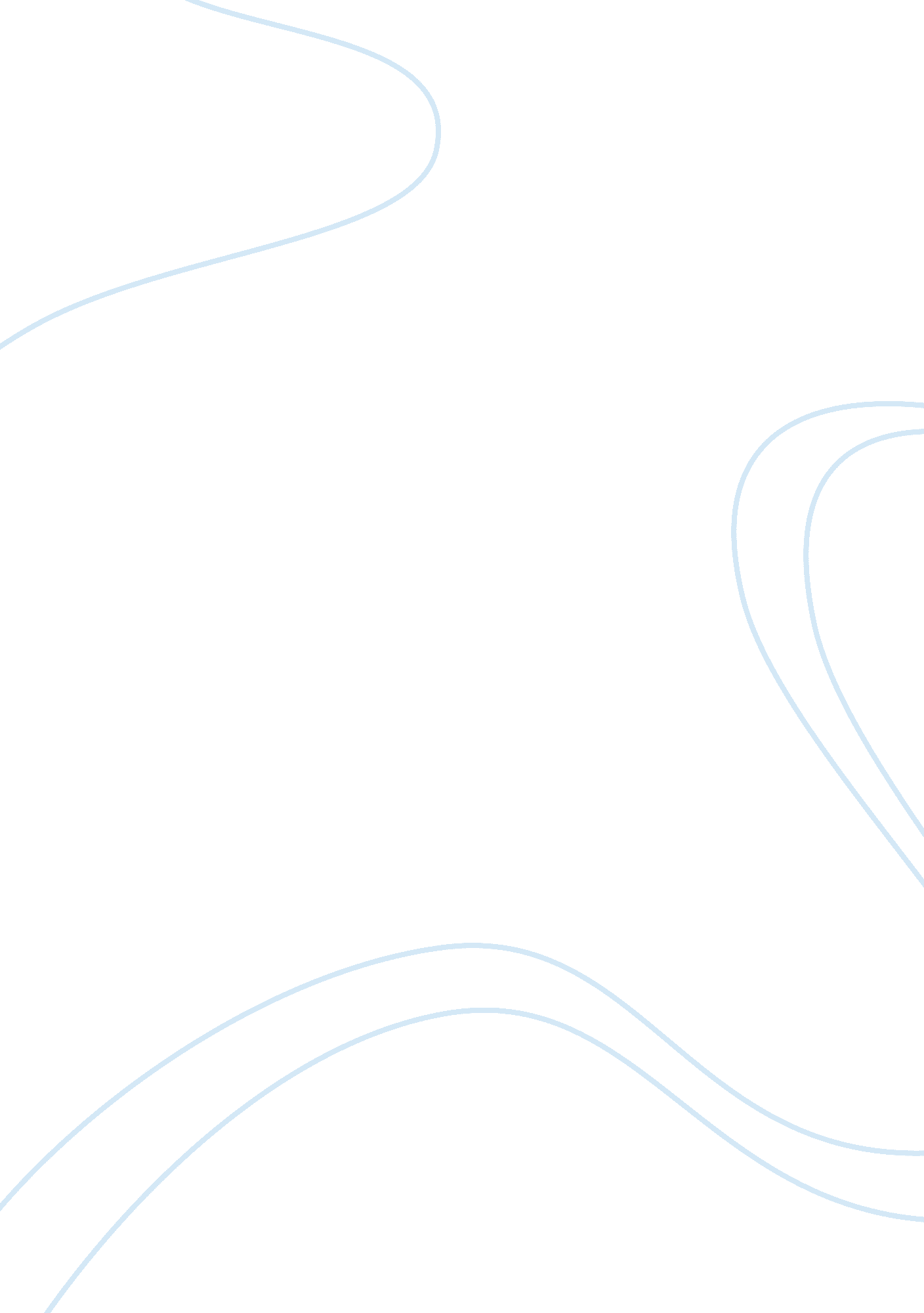 The song of wandering aengus essayLife, Emotions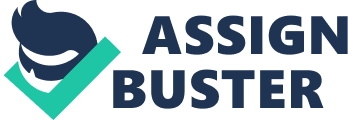 English trials to cover up the Irish culture and history using his poems as one of the weapons to defend the Irish heritage against the monstrous English attempts to kill it He used Irish mythical items in his poems in order to promote the Irish culture and history and to grab the attention to them instead of the English culture . He was in a quest for the Irish identity In the Stanzas the poet describes his search for love in an artistic way that he puts he readers in a complete natural image that he drew inside his mind. He describes the Rooney he went through in the woods , and that how the fish he caught turned into a beautiful , and glamorous girl with red hair and lively beauty , how this girl disappeared in the woods in the end of the poem and that he vows to go after her and keep waiting for her all day and all night As far as the figurative language is concerned , there is a plethora of ideas and elements used by Yeats , which indicates the richness of his thoughts and emotions It is also noticeable that he tends to use magical and natural items in the poem . In the very first stanza,”.. . , peeled the hazel wand” this is a metaphor in which the poet pictures the stick he grabbed from the woods as a magical instrument . “ Because a fire in my head” In this line, we can spot another metaphor in which Yeats describes the thoughts and conflicts in his head as fire, which indicates the multitude of thoughts . The first stanza seems to be quite figurative and metaphorical , as the images continue as the reader goes through the lines , ” moth-like stars” in this line Yeats likens the stars to moths, which are a tiny lying creature that is close to flies and mosquitoes The second stanza also has a metaphor, “ With apple blossom in her hair”, the image here is that the poet pictures the red hair of his beloved as apple blossom, in order to convey how beautiful and lively she looks . Moving to the third stanza, there is a contrast in “ The silver apples of the moon ” , and “ The golden apples of the sun” which tells how patient he is , and how is he willing to give everything away to find her, even if staying up all day and all night is what it takes . The use of visual representation tools is quite obvious , which indicates that the poet insists on making the readers live the adventure he drew in the poem The use of sounds such as ( pluck, rusts, flickering out , called, blow, dropped ) makes the reader hear the sounds that Yeats imagined in the poem, in order to make the poem more visual and to make it a live stream, in every aspect , before the eyes of the reader W. B. Yeats uses the natural elements , such as (Grass, apples, berry, woods, trout) to draw a live and natural picture of the poem Moreover, the use of movement rods such as ( wander, walk , went out , dropped, caught ) strengthens the visual aspect of the poem In addition to the colors , that helped Yeats shape the artistic picture he wanted to draw , side by side with the use of magical elements . He used colors such as (Silver, brightness, golden, grass, apple blossom) and magical elements like (Wand) Previously mentioned that W. B. Yeats tends to use mythical and magical elements in his poems in order to promote the Irish heritage and mythology In conclusion , W. B. 